cálculoscálculosProbeta solaProbeta + AGUAProbeta + AGUA + PIEDRAMasa del piedraVolumen piedraDensidad del piedraProbeta solaProbeta + bolicheMasa del bolicheVolumen bolicheDensidad dela bolicheProbeta solaProbeta +  1 bolicheProbeta +  2 bolicheProbeta +  3 bolicheProbeta +  4 bolicheProbeta +  5 bolicheProbeta +  6 bolicheProbeta +  7 bolicheProbeta +  8 bolicheProbeta +  9 bolicheProbeta +  10 bolicheProbeta solaProbeta + AGUAMasa del aguaVolumen aguaDensidad dela agua1  g/ mlProbeta solaProbeta + LECHEMasa del aguaVolumen aguaDensidad dela agua
. . . . m (20.60gr)
D = ---------------- = 1.003 g/ml
. . . . V ( 20 ml)Probeta solaProbeta + ALCOHOLMasa del aguaVolumen aguaDensidad dela agua0.78g/ml Probeta solaProbeta + VINAGREMasa del aguaVolumen aguaDensidad dela agua1,05 g/cm³Probeta solaProbeta + ACEITEMasa del aguaVolumen aguaDensidad dela agua0,92  g/cm³Probeta solaProbeta + GlicerinaMasa del GlicerinaVolumen GlicerinaDensidad dela GlicerinaGlicerol: 1.261 g/cm³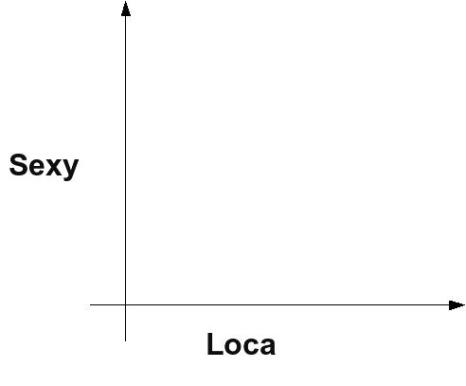 GRAFICA DE DENSIDAD DE SUSTANCIASGRAFICA DE DENSIDAD DE SUSTANCIASGRAFICA DE  NUMERO DE BOLICHESGRAFICA DE  NUMERO DE BOLICHES